様式第１号（第３条関係）景観計画区域内における行為の届出書年　　　月　　　日　　（宛先）静岡市長住所　　　　　　　　　　　　　　　　　　　　　　　届出者　氏名　　　　　　　　　　　　　　　　　　　　　　　電話　　　　　　　　　　　　　　　　　　　　　　　　景観法第16条第１項の規定により、関係図書を添えて次のとおり届け出ます。　（注）□の事項については、該当するものにレを記入してください。（建築物）建築物及び敷地の概要建築物別の概要（注）　　１　この面は、建築物の新築、増築、改築若しくは移転、外観を変更することとなる修繕若しくは模様替又は色彩の変更をする場合に添付してください。　　２　□の事項については、該当するものにレを記入してください。　　３　仕上げ（材料・方法）欄には、表面仕上の材料をできるだけ詳しく記入してください。　　４　アクセント部分の面積欄については、色彩の制限を超える場合に記入してください。	（工作物）工作物別の概要　（注）　１　この面は、工作物の新設、増築、改築若しくは移転、外観を変更することとなる修繕若しくは模様替又は色彩の変更をする場合に添付してください。　２　□の事項については、該当するものにレを記入してください。　３　仕上げ（材料・方法）欄には、表面仕上の材料をできるだけ詳しく記入してください。　４　アクセント部分の面積欄については、色彩の制限を超える場合に記入してください。様式第２号（第３条関係）年　　　月　　　日景観チェックリスト　１　良好な景観の形成のために配慮した事項について　（１）地域特性や周辺環境の解析　（２）敷地内配置計画及び周辺環境への景観配慮事項　（３）建築物等の景観に対するデザイン・コンセプト（屋根及びスカイライン並びに外壁等）　（４）外構計画及び敷地内緑化に対する景観配慮事項　（５）設備計画における景観配慮事項（屋外設置機器類の配置等）　（６）その他特に景観形成に対し配慮した事項　※　助言、協議事項　（注）１　※印のある欄は、記入しないでください。２　次ページ以降は、行為を行う地区及び行為の種類に該当するチェックリストのページのみ添付してください。重点地区景観計画【東静岡駅周辺地区】 景観形成基準（１枚目）（２枚目）　（３枚目）備考　※一般区域…景観計画重点地区対象区域を指す※景観中軸路線沿道…東静岡中央線、東静岡南口駅前線、東静岡北口駅前線の３路線に面する敷地を指す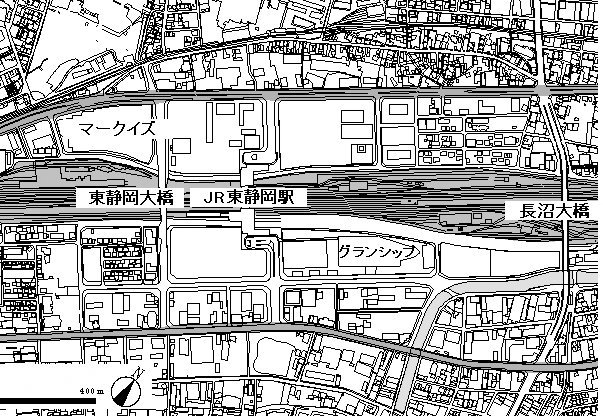 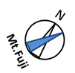 □外壁の色彩基準　　　　　　　　　　　　□屋根の色彩基準□工作物の色彩基準法人その他の団体にあっては、その主たる事務所の所在地、名称及び代表者氏名を記入してください。建築物等の名称建築物等の名称建築物等の名称建築物等の名称行為の場所等地名地番地名地番地名地番静岡市静岡市静岡市静岡市静岡市静岡市静岡市行為の場所等用途地域用途地域用途地域□市街化区域（　　　　　地域）□市街化調整区域 □都市計画区域外□市街化区域（　　　　　地域）□市街化調整区域 □都市計画区域外□市街化区域（　　　　　地域）□市街化調整区域 □都市計画区域外□市街化区域（　　　　　地域）□市街化調整区域 □都市計画区域外□市街化区域（　　　　　地域）□市街化調整区域 □都市計画区域外□市街化区域（　　　　　地域）□市街化調整区域 □都市計画区域外□市街化区域（　　　　　地域）□市街化調整区域 □都市計画区域外行為の場所等都市機能誘導区域（集約化拠点形成区域）都市機能誘導区域（集約化拠点形成区域）都市機能誘導区域（集約化拠点形成区域）都市機能誘導区域（集約化拠点形成区域）都市機能誘導区域（集約化拠点形成区域）都市機能誘導区域（集約化拠点形成区域）□区域内（ 東静岡駅周辺 ）地区　　□区域外□区域内（ 東静岡駅周辺 ）地区　　□区域外□区域内（ 東静岡駅周辺 ）地区　　□区域外□区域内（ 東静岡駅周辺 ）地区　　□区域外景観計画の地区等景観計画重点地区景観計画重点地区景観計画重点地区景観計画重点地区景観計画重点地区景観計画重点地区景観計画重点地区東静岡駅周辺地区東静岡駅周辺地区東静岡駅周辺地区景観計画の地区等一般地区一般地区一般地区土地利用別地区土地利用別地区土地利用別地区土地利用別地区□住居系市街地景観ゾーン □商業系市街地景観ゾーン□工業系市街地景観ゾーン □沿道系市街地景観ゾーン□田園・緑地景観ゾーン　 □自然景観ゾーン□住居系市街地景観ゾーン □商業系市街地景観ゾーン□工業系市街地景観ゾーン □沿道系市街地景観ゾーン□田園・緑地景観ゾーン　 □自然景観ゾーン□住居系市街地景観ゾーン □商業系市街地景観ゾーン□工業系市街地景観ゾーン □沿道系市街地景観ゾーン□田園・緑地景観ゾーン　 □自然景観ゾーン景観計画の地区等一般地区一般地区一般地区都市景観促進地区都市景観促進地区都市景観促進地区都市景観促進地区□静岡駅周辺ゾーン　　　 □清水駅周辺ゾーン□東静岡駅周辺ゾーン　　 □草薙駅周辺ゾーン□駿河区役所周辺ゾーン　 □安倍川駅周辺ゾーン□静岡駅周辺ゾーン　　　 □清水駅周辺ゾーン□東静岡駅周辺ゾーン　　 □草薙駅周辺ゾーン□駿河区役所周辺ゾーン　 □安倍川駅周辺ゾーン□静岡駅周辺ゾーン　　　 □清水駅周辺ゾーン□東静岡駅周辺ゾーン　　 □草薙駅周辺ゾーン□駿河区役所周辺ゾーン　 □安倍川駅周辺ゾーン行為の期間行為の期間行為の期間着手予定日着手予定日着手予定日年　　月　　日年　　月　　日年　　月　　日完成予定日年　　月　　日設計者設計者住所（所在地）住所（所在地）住所（所在地）住所（所在地）住所（所在地）住所（所在地）設計者設計者氏名（名称及び代表者氏名）氏名（名称及び代表者氏名）氏名（名称及び代表者氏名）氏名（名称及び代表者氏名）氏名（名称及び代表者氏名）氏名（名称及び代表者氏名）設計者設計者電話番号電話番号電話番号電話番号電話番号電話番号工事施工者工事施工者住所（所在地）住所（所在地）住所（所在地）住所（所在地）住所（所在地）住所（所在地）工事施工者工事施工者氏名（名称及び代表者氏名）氏名（名称及び代表者氏名）氏名（名称及び代表者氏名）氏名（名称及び代表者氏名）氏名（名称及び代表者氏名）氏名（名称及び代表者氏名）工事施工者工事施工者電話番号電話番号電話番号電話番号電話番号電話番号連絡先連絡先住所（所在地）住所（所在地）住所（所在地）住所（所在地）住所（所在地）住所（所在地）連絡先連絡先氏名（名称及び代表者氏名）氏名（名称及び代表者氏名）氏名（名称及び代表者氏名）氏名（名称及び代表者氏名）氏名（名称及び代表者氏名）氏名（名称及び代表者氏名）連絡先連絡先電話番号電話番号電話番号電話番号電話番号電話番号敷地内における行為の種類敷地内における行為の種類建築物建築物建築物□新築　□増築　□改築　□移転　□外観の変更（□修繕　□模様替　□色彩の変更）□新築　□増築　□改築　□移転　□外観の変更（□修繕　□模様替　□色彩の変更）□新築　□増築　□改築　□移転　□外観の変更（□修繕　□模様替　□色彩の変更）□新築　□増築　□改築　□移転　□外観の変更（□修繕　□模様替　□色彩の変更）□新築　□増築　□改築　□移転　□外観の変更（□修繕　□模様替　□色彩の変更）□新築　□増築　□改築　□移転　□外観の変更（□修繕　□模様替　□色彩の変更）敷地内における行為の種類敷地内における行為の種類工作物工作物工作物□新設　□増築　□改築　□移転□外観の変更（□修繕　□模様替　□色彩の変更）□新設　□増築　□改築　□移転□外観の変更（□修繕　□模様替　□色彩の変更）□新設　□増築　□改築　□移転□外観の変更（□修繕　□模様替　□色彩の変更）□新設　□増築　□改築　□移転□外観の変更（□修繕　□模様替　□色彩の変更）□新設　□増築　□改築　□移転□外観の変更（□修繕　□模様替　□色彩の変更）□新設　□増築　□改築　□移転□外観の変更（□修繕　□模様替　□色彩の変更）届出部分既存部分合計敷地面積ｍ2ｍ2ｍ2建築面積ｍ2ｍ2ｍ2延べ面積ｍ2ｍ2ｍ2建築物別の行為の種類建築物別の行為の種類□新築　□増築　□改築　□移転□外観の変更（□修繕　□模様替　□色彩の変更）□新築　□増築　□改築　□移転□外観の変更（□修繕　□模様替　□色彩の変更）□新築　□増築　□改築　□移転□外観の変更（□修繕　□模様替　□色彩の変更）□新築　□増築　□改築　□移転□外観の変更（□修繕　□模様替　□色彩の変更）□新築　□増築　□改築　□移転□外観の変更（□修繕　□模様替　□色彩の変更）□新築　□増築　□改築　□移転□外観の変更（□修繕　□模様替　□色彩の変更）用途用途構造構造　　　　　　　　　　　造（一部　　　　　　　　造）　　　　　　　　　　　造（一部　　　　　　　　造）　　　　　　　　　　　造（一部　　　　　　　　造）　　　　　　　　　　　造（一部　　　　　　　　造）　　　　　　　　　　　造（一部　　　　　　　　造）　　　　　　　　　　　造（一部　　　　　　　　造）建築面積建築面積ｍ2ｍ2延べ面積延べ面積ｍ2ｍ2最高の高さ最高の高さｍｍ階数階数階階屋上に設置する建築設備の種類及び高さ屋上に設置する建築設備の種類及び高さ高架水槽　　　　　ｍその他（　　　　　　）　　　　ｍ高架水槽　　　　　ｍその他（　　　　　　）　　　　ｍ高架水槽　　　　　ｍその他（　　　　　　）　　　　ｍ高架水槽　　　　　ｍその他（　　　　　　）　　　　ｍ高架水槽　　　　　ｍその他（　　　　　　）　　　　ｍ高架水槽　　　　　ｍその他（　　　　　　）　　　　ｍ修繕若しくは模様替又は色彩の変更に関する事項修繕若しくは模様替又は色彩の変更に関する事項立面の各面の　合計面積　　　 　　ｍ2m2　　　 　　ｍ2m2　　　 　　ｍ2m2　　　 　　ｍ2m2　　　 　　ｍ2m2修繕若しくは模様替又は色彩の変更に関する事項修繕若しくは模様替又は色彩の変更に関する事項外観の変更に係る部分の見付面積外壁（窓面の開口部を含む。）外壁（窓面の開口部を含む。）屋根屋根合計修繕若しくは模様替又は色彩の変更に関する事項修繕若しくは模様替又は色彩の変更に関する事項外観の変更に係る部分の見付面積ｍ2ｍ2ｍ2ｍ2ｍ2外観の色彩仕上げ（材料・方法）仕上げ（材料・方法）仕上げ（材料・方法）色彩（マンセル値）色彩（マンセル値）色彩（マンセル値）外観の色彩屋根材外観の色彩外壁材外観の色彩（　　　　　　）外観の色彩アクセント色アクセント部分の面積アクセント部分の　面積アクセント部分の　面積見付面積（開口部を含む。）見付面積（開口部を含む。）見付面積（開口部を含む。）÷５見付面積（開口部を含む。）÷５アクセント部分の面積東立面ｍ2ｍ2ｍ2ｍ2ｍ2ｍ2アクセント部分の面積南立面ｍ2ｍ2ｍ2ｍ2ｍ2ｍ2アクセント部分の面積西立面ｍ2ｍ2ｍ2ｍ2ｍ2ｍ2アクセント部分の面積北立面ｍ2ｍ2ｍ2ｍ2ｍ2ｍ2屋外広告物の有無屋外広告物の有無　　　　　□有　　・　　□無　　　　　□有　　・　　□無　　　　　□有　　・　　□無　　　　　□有　　・　　□無　　　　　□有　　・　　□無　　　　　□有　　・　　□無〔添付書類〕 　□景観チェックリスト（様式第２号）　□付近見取図　□配置図　□外部仕上げ表　□平面図 　□断面図　□外構図　□周辺状況写真　□着色立面図　□その他（　　　　　）〔添付書類〕 　□景観チェックリスト（様式第２号）　□付近見取図　□配置図　□外部仕上げ表　□平面図 　□断面図　□外構図　□周辺状況写真　□着色立面図　□その他（　　　　　）〔添付書類〕 　□景観チェックリスト（様式第２号）　□付近見取図　□配置図　□外部仕上げ表　□平面図 　□断面図　□外構図　□周辺状況写真　□着色立面図　□その他（　　　　　）〔添付書類〕 　□景観チェックリスト（様式第２号）　□付近見取図　□配置図　□外部仕上げ表　□平面図 　□断面図　□外構図　□周辺状況写真　□着色立面図　□その他（　　　　　）〔添付書類〕 　□景観チェックリスト（様式第２号）　□付近見取図　□配置図　□外部仕上げ表　□平面図 　□断面図　□外構図　□周辺状況写真　□着色立面図　□その他（　　　　　）〔添付書類〕 　□景観チェックリスト（様式第２号）　□付近見取図　□配置図　□外部仕上げ表　□平面図 　□断面図　□外構図　□周辺状況写真　□着色立面図　□その他（　　　　　）〔添付書類〕 　□景観チェックリスト（様式第２号）　□付近見取図　□配置図　□外部仕上げ表　□平面図 　□断面図　□外構図　□周辺状況写真　□着色立面図　□その他（　　　　　）〔添付書類〕 　□景観チェックリスト（様式第２号）　□付近見取図　□配置図　□外部仕上げ表　□平面図 　□断面図　□外構図　□周辺状況写真　□着色立面図　□その他（　　　　　）工作物別の行為の種類工作物別の行為の種類□新設　□増築　□改築　□移転　□外観の変更（□修繕　□模様替　□色彩の変更）□新設　□増築　□改築　□移転　□外観の変更（□修繕　□模様替　□色彩の変更）□新設　□増築　□改築　□移転　□外観の変更（□修繕　□模様替　□色彩の変更）□新設　□増築　□改築　□移転　□外観の変更（□修繕　□模様替　□色彩の変更）□新設　□増築　□改築　□移転　□外観の変更（□修繕　□模様替　□色彩の変更）種類種類構造構造　　　　　　　　　　　造（一部　　　　　　　　造）　　　　　　　　　　　造（一部　　　　　　　　造）　　　　　　　　　　　造（一部　　　　　　　　造）　　　　　　　　　　　造（一部　　　　　　　　造）　　　　　　　　　　　造（一部　　　　　　　　造）高さ高さ　　　　　　　　　ｍ　　　　　　　　　ｍ　　　　　　　　　ｍ　　　　　　　　　ｍ　　　　　　　　　ｍ長さ長さ　　　　　　　　　ｍ　　　　　　　　　ｍ　　　　　　　　　ｍ　　　　　　　　　ｍ　　　　　　　　　ｍ橋りょう等の規模橋りょう等の規模延長　　　　　　　ｍ　　　幅員　　　　　　　ｍ延長　　　　　　　ｍ　　　幅員　　　　　　　ｍ延長　　　　　　　ｍ　　　幅員　　　　　　　ｍ延長　　　　　　　ｍ　　　幅員　　　　　　　ｍ延長　　　　　　　ｍ　　　幅員　　　　　　　ｍ土地に自立した太陽光発電設備を設置する区域の敷地面積土地に自立した太陽光発電設備を設置する区域の敷地面積　　　　　　　　　ｍ2　　　　　　　　　ｍ2　　　　　　　　　ｍ2　　　　　　　　　ｍ2　　　　　　　　　ｍ2修繕若しくは模様替又は色彩の変更に関する事項修繕若しくは模様替又は色彩の変更に関する事項立面の各部位の　合計面積　　　　　　　　　　ｍ2　　　　　　　　　　ｍ2　　　　　　　　　　ｍ2　　　　　　　　　　ｍ2修繕若しくは模様替又は色彩の変更に関する事項修繕若しくは模様替又は色彩の変更に関する事項外観の変更に係る部分の見付面積　　　　　　　　　　ｍ2　　　　　　　　　　ｍ2　　　　　　　　　　ｍ2　　　　　　　　　　ｍ2工作物の色彩仕上げ（材料・方法）仕上げ（材料・方法）仕上げ（材料・方法）色彩（伝統色名・マンセル値）色彩（伝統色名・マンセル値）工作物の色彩基本部分工作物の色彩アクセント色アクセント部分の面積アクセント部分の　面積アクセント部分の　面積見付面積（開口部を含む。）見付面積（開口部を含む。）見付面積（開口部を含む。）÷５アクセント部分の面積ｍ2ｍ2ｍ2ｍ2ｍ2アクセント部分の面積ｍ2ｍ2ｍ2ｍ2ｍ2アクセント部分の面積ｍ2ｍ2ｍ2ｍ2ｍ2アクセント部分の面積ｍ2ｍ2ｍ2ｍ2ｍ2屋外広告物の有無屋外広告物の有無　　　　　□有　　・　　□無　　　　　□有　　・　　□無　　　　　□有　　・　　□無　　　　　□有　　・　　□無　　　　　□有　　・　　□無〔添付書類〕 　□景観チェックリスト（様式第２号）　□付近見取図　□配置図　□外部仕上げ表　□平面図 　□断面図　□外構図　□周辺状況写真　□着色立面図　□その他（　　　　　）〔添付書類〕 　□景観チェックリスト（様式第２号）　□付近見取図　□配置図　□外部仕上げ表　□平面図 　□断面図　□外構図　□周辺状況写真　□着色立面図　□その他（　　　　　）〔添付書類〕 　□景観チェックリスト（様式第２号）　□付近見取図　□配置図　□外部仕上げ表　□平面図 　□断面図　□外構図　□周辺状況写真　□着色立面図　□その他（　　　　　）〔添付書類〕 　□景観チェックリスト（様式第２号）　□付近見取図　□配置図　□外部仕上げ表　□平面図 　□断面図　□外構図　□周辺状況写真　□着色立面図　□その他（　　　　　）〔添付書類〕 　□景観チェックリスト（様式第２号）　□付近見取図　□配置図　□外部仕上げ表　□平面図 　□断面図　□外構図　□周辺状況写真　□着色立面図　□その他（　　　　　）〔添付書類〕 　□景観チェックリスト（様式第２号）　□付近見取図　□配置図　□外部仕上げ表　□平面図 　□断面図　□外構図　□周辺状況写真　□着色立面図　□その他（　　　　　）〔添付書類〕 　□景観チェックリスト（様式第２号）　□付近見取図　□配置図　□外部仕上げ表　□平面図 　□断面図　□外構図　□周辺状況写真　□着色立面図　□その他（　　　　　）項目項目景観形成基準チェック欄チェック欄チェック欄項目項目景観形成基準※一般区域※景観中軸路線沿道国道１号・南幹線沿道１）建築物の壁面位置１）建築物の壁面位置建築物の壁面位置は、静岡都市計画東静岡地区計画による。２）建築物の形態意匠建築物の意匠等建築物の意匠は、隣接する建築物相互のデザインと調和させる。２）建築物の形態意匠建築物の意匠等敷地にゆとりが生まれるような建物規模・配置計画に努める。２）建築物の形態意匠建築物の意匠等長大な壁面は、建築デザイン、材質、色彩等により分節化を行う。２）建築物の形態意匠屋根屋根の色彩については、別表の範囲とする。２）建築物の形態意匠外壁建築物の低層部はまち並み景観に配慮した意匠性の高いものとする。また、低層部の店舗は賑わいを演出するために開放的で外部に光がこぼれるようなデザインとする。（ショーウィンドウ等）２）建築物の形態意匠外壁の色彩周辺の景観に調和するように別表の範囲の色彩を使用する。特に中高層部の外壁は彩度を抑えるなど、風格のあるまち並みとなるように意識する。色のアクセントについては、同範囲の色彩を用いた表現とする。ただし、着色していない木材、土壁等の材料によって仕上げられる部分の色彩については、この限りでない。２）建築物の形態意匠建築設備建築設備や屋外階段は、建築物と一体的なデザインとするとともに、道路から直接見えない位置に配置、若しくは、見えないように格子等による修景を行う。２）建築物の形態意匠建築設備外部に照明を設ける場合は、色温度や輝度を抑えた、温かみのある照明を使用するように努める３）工作物等の形態意匠工作物の色彩工作物の色彩については周囲の景観に調和した色彩とし、別表の範囲とする。３）工作物等の形態意匠外構（駐車場・ゴミ置き場等）歩道に面する空地や平面駐車場・駐輪場部分の周辺には、花壇や生垣の設置を図るとともに、中低木の植栽等により修景するよう努める。３）工作物等の形態意匠外構（駐車場・ゴミ置き場等）立体駐車場は周辺の建築物のデザインや色彩と調和させる。３）工作物等の形態意匠外構（駐車場・ゴミ置き場等）歩道に面する駐車場部分の舗装は、歩道の舗装材と調和する材料を使用し、出入口部分の修景に努める。３）工作物等の形態意匠外構（駐車場・ゴミ置き場等）駐車場管理のための機械設備を設置する場合は、安全性に配慮しつつも、植栽や格子等での修景を行い、景観に配慮した色彩を用いることとする。３）工作物等の形態意匠外構（駐車場・ゴミ置き場等）集合住宅等のゴミ集積場は、ゴミが直接目視できないようなボックスタイプ等で整備するよう努める。３）工作物等の形態意匠緑化既存並木を意識し、通り全体が連続する緑化計画とするよう努める。３）工作物等の形態意匠緑化建物の入口やベンチ等の位置を植栽で示したり、木陰を創出するなど、意図のある緑化とするよう努める。３）工作物等の形態意匠緑化樹木の足元には下草を植えるなど、立体的な緑化を行うよう努める。３）工作物等の形態意匠緑化植樹場所としては、植樹桝よりも植樹帯を用いた、並木の連続性に配慮した計画とするよう努める。３）工作物等の形態意匠オープンスペース※（外壁後退部含む）歩道に沿ってオープンスペース※を設ける場合は、舗装材を歩道と調和させ、また、部分的な緑化や誰もが使えるベンチ・デッキ等を設けるなど、道路空間との調和や来訪者を意識した、十分解放された空間計画とするように努める。３）工作物等の形態意匠オープンスペース※（外壁後退部含む）自動販売機等の工作物を設置する場合は、自動販売機自主景観ガイドラインを参考とし、照明についても減光を行うなど、景観に配慮した計画とすること。４）維持保全公共空間の維持保全公共空間の修繕を行う際は、現在と同等の素材を用いることとする。４）維持保全建物の維持保全公共施設・民間施設ともに、建物の外壁や屋上等の更新時期に備えた計画等を策定し、地区全体の景観や高質感の維持に努める。５）富士山眺望５）富士山眺望不特定多数の人が利用する建物の新築、増築等の建築行為の際には、下図地点からの富士山眺望を阻害しないことをフォトモンタージュ※等により検証する。やむを得ず、富士山眺望を確保できない場合は、敷地近辺や計画建築物内部など、代わりの眺望場所の検討を行い、市民の眺望財産の保守に努める。色相明度彩度10R～５Y６以下４以下上記以外の有彩色６以下２以下無彩色６以下０（使用可）色相明度彩度10R～4.9YR2.6Y～５Y８未満の場合３以下10R～4.9YR2.6Y～５Y８以上の場合２以下５YR～2.5Y８未満の場合５以下５YR～2.5Y８以上の場合３以下上記以外の有彩色８未満の場合２以下上記以外の有彩色８以上の場合１以下無彩色３以上－色相明度彩度有彩色―４以下無彩色０（使用可）